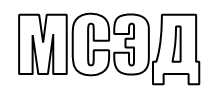 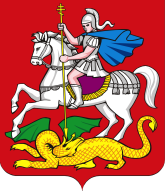 Министерство образования Московской области направляет для сведения письмо государственного органа Московской области «Уполномоченного по правам человека в Московской области и его аппарат» от 24.08.2018 № Исх-02-664/2018 о контактных данных Уполномоченного по правам ребенка в Московской области, занимающегося вопросами семьи и детства.Приложение: на 2 л. в 1 экз.Заместитель министра образования 
Московской области – начальник управления 
финансового обеспечения Министерства 
образования Московской области                                                                           А. А. Лазарев         МИНИСТЕРСТВО ОБРАЗОВАНИЯ         МОСКОВСКОЙ ОБЛАСТИ          МИНИСТЕРСТВО ОБРАЗОВАНИЯ         МОСКОВСКОЙ ОБЛАСТИ бульвар Строителей,  д. 1, г. Красногорск, Московская область, 143407тел. 8 (498) 602-11-11;  факс 8 (498) 602-09-93                e-mail:  minobr@mosreg.ru________________   № ____________На № ___________   от ____________Информационное письмоРуководителям органов местного самоуправления Московской области, осуществляющих управление в сфере образования